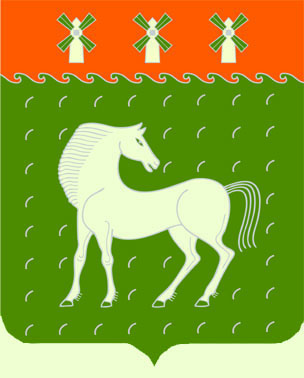 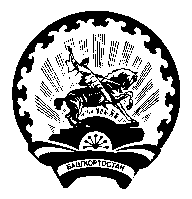   Башкортостан РеспубликаһыДəүлəкəн   районымуниципаль районының Ивановка ауыл Советыауыл билəмəһехакимиəте453411, Дəүлəкəн районы, Ивановка а,                             Гаршин ур., 79Администрациясельского поселения Ивановский сельсоветмуниципального районаДавлекановский районРеспублики Башкортостан                       453411, Давлекановский район, с.Ивановка                                  ул. Гаршина,79    [АРАР   	       	  	   	    № 15                         ПОСТАНОВЛЕНИЕ      «22»  апрель 2020 й.	                                                «22» апреля 2020 г.О внесении изменений в постановление  администрации сельского поселения Ивановский   сельсовет муниципального района Давлекановский район Республики Башкортостан от 28.01.2015 года № 03 «Об утверждении порядка осуществления администрацией сельского поселения  Ивановский   сельсовет муниципального района Давлекановский район Республики Башкортостан  бюджетных полномочий  главного администратора доходов бюджета сельского поселения» (с изменениями внесенными постановлениями  от 03.03.2015 № 10; от 20.05.2015 № 18; от 30.03.2016 № 28; от 04.04.2016 № 33; от 31.05.2016 № 50; от 21.06.2016 № 57; от 19.07.2016 № 63; от 26.12.2016 № 94; от 25.12.2017 № 41; от 12.12.2018 № 30; от 21.01.2019 № 04; от 07.05.2019 № 24; от 28.06.2019 № 31; от 19.12.2019 № 53; от 27.12.2019 № 59; от 21.01.2020 № 4; от 18.02.2020 № 05)В целях своевременного получения безвозмездных поступлений в бюджет сельского поселения, п о с т а н о в л я ю:1. Внести в постановление администрации сельского поселения Ивановский сельсовет муниципального района Давлекановский район Республики Башкортостан    от  28.01.2015 года № 03 «Об утверждении порядка осуществления администрацией сельского поселения Ивановский сельсовет муниципального района Давлекановский район Республики Башкортостан  бюджетных полномочий главного администратора доходов бюджета сельского поселения»,  (с изменениями внесенными постановлениями  от 03.03.2015 № 10; от 20.05.2015 № 18; от 30.03.2016 № 28; от 04.04.2016 № 33; от 31.05.2016 № 50; от 21.06.2016 № 57; от 19.07.2016 № 63; от 26.12.2016 № 94; от 25.12.2017 № 41; от 12.12.2018 № 30; от 21.01.2019 № 04; от 07.05.2019 № 24; от 28.06.2019 № 31; от 19.12.2019 № 53; от 27.12.2019 № 59; от 21.01.2020 № 4; от 18.02.2020 № 05) следующие изменения и дополнения:         исключить код бюджетной классификации:2.Контроль за исполнением настоящего постановления оставляю за собой.Глава сельского поселения		                      В.И.Никульшин	7911 08 04020 01 4000 110Государственная пошлина за совершение нотариальных действий должностными лицами органов местного самоуправления, уполномоченными в соответствии с законодательными актами Российской Федерации на совершение нотариальных действий (прочие  поступления)